[NOTE – Part to be merged back to 651x2g0-[1-5,8]-core.docx document]ISEE – A Typical Use CaseCONTEXT AND BENEFITSThis ISEE use case  is based on data acquired by the NASA ISEE 1 and ISEE 2 “tandem” spacecrafts launched in 1977.  The use case is designed to exercise the major features of the PAIS standard.  It covers the following: consideration of the data and its organization in the Producer’s environment, how the Producer plans to describe and organize subsets of it into individual Transfer Objects, and how the Transfer Objects should be put into SIPs (i.e., Submission Information Packages, or SIPs) for transmission to an Archive.  It also briefly covers the role of the Archive in reviewing and approving the planned descriptions  of the data and the organization of the data into SIPs.  This allows both the Producer and Archive to have a common understanding of the data and its organization to ensure it meets the objective of both parties. This gives the Archive  the ability to apply some automation in reviewing the received SIPs so they can be checked for conformance to the agreed plans, and this helps to reduce errors.  It also covers the role of the Producer in using software to create the SIPs according to the agreed plans.OBJECTS TO BE TRANSFERREDThe data chosen are resident on a NSSDC (National Space Science Data Center) server.  The organization of the data is as shown in Figure 6-1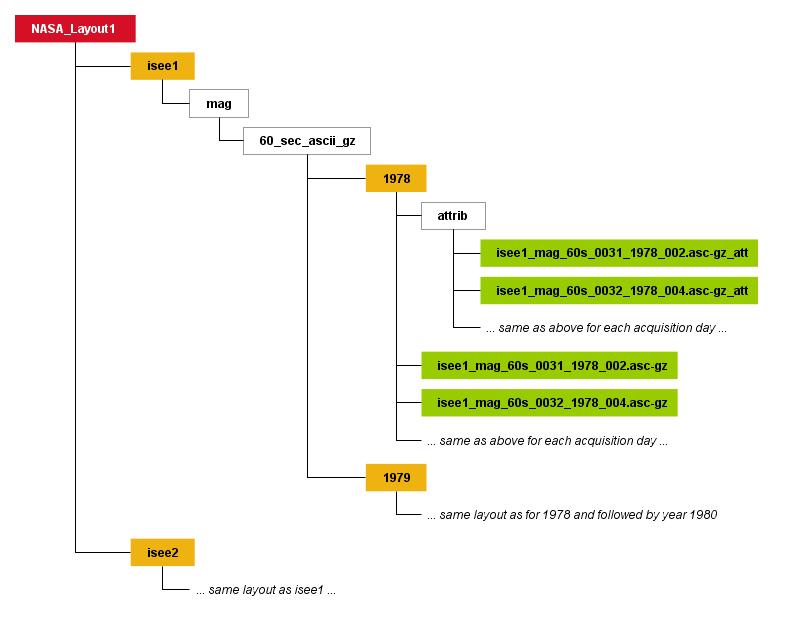 Figure 6-1:	ISEE 1 / ISEE 2 Data Repository LayoutThe hierarchical levels correspond to different directory levels.  There are many more directories present than are shown in Figure 6-1.  Only the directories in ‘yellow’ are to be included in the transmission to the Archive.  The data used for the testing are from the ISEE 1 and ISEE 2 spacecrafts selected from the 60 second ASCII magnetometer data under the ‘mag’ directories.  These are shown in ‘green’ and include the actual observations with file extension ‘.asc-gz’ and corresponding attribute files with file extension ‘.asc-gz-att’.  The ‘asc-gz’ file is a zip file containing many 60 second ASCII files for a given day.  The ‘asc-gz-att’ file is also a daily zip file containing many attribute files, each corresponding to a single 60 second file of the same day.NOTE	–	The file extensions are those inherited from the original repository. They do not correspond to any practice recommended by the present report. Probably, the use of extensions such as ‘.txt.gz’ or ‘-att.txt.gz’ would have improved the usability of these files on present computer environments.The Producer needs to decide:what data is to be transferred, how it should be divided into  Transfer Objects, what Transfer Objects should go into what SIPs, and whether some SIPs should be sent to the Archive prior to sending others.   Since a Transfer Object can not be split across SIPs, determining what is to constitute a Transfer Object is a key consideration. Generally it will be most convenient for the Producer, when constructing one or more Transfer Objects, to maintain the same hierarchical and sequential relationships among the data files as exist in the Producer’s environment.  However in some cases the Producer may want to re-organize the data as they are instantiated as Transfer Objects and put into SIPs in order to better support agreements with the Archive as to how the data will be made available to future users.  As noted earlier, for this use case some directories are  to be skipped and thus are not to be included in the Transfer Objects.  Additionally, the Producer needs to consider the mechanism, or transfer protocol, that will be  used to transfer the SIPs as this may put a limit on the size of the SIPs and thus on the size or number of Transfer Objects in a given SIP.  A size limitation may also be imposed by the Archive based on its data ingest handling capabilities.   The sequence in which the SIPs are received may be important to the Archive for validation purposes, or for management of the ingest process generally.  For example, the Producer may be sending a formal description of formats which the Archive needs to have to support validation requirements, and thus the Archive wants the format information prior to receiving and processing the related data files.In this test case, the Producer is proposing to send a small sample of 60 second magnetometer data from each spacecraft. It was decided that there should be two types of Transfer Objects, with multiple instances of each type, and there should be two distinct SIPs.  One type of Transfer Object, referred to as ‘data’, should have both ISEE 1 and ISEE 2 files, with extension .asc-gz, taken from one of the years in the range 1978-1980.  The result will be three Transfer Objects as there are three years in the range 1978-1980. To limit the size of these Transfer Objects, the daily files are restricted to days in the range 001 – 007.  Note that these restrictions can be met by examining the directory and file names. This is a capability supported by the software that will be used to automate the creation of these SIPs.  The second type of Transfer Object, referred to as ‘metadata’, should have the same restrictions except its files will have the extension .asc-gz_att.  These metadata files provide a number of attributes about the primary data files.  One type of SIP will be used to send the ‘data’ Transfer Objects and the second type of SIP will be used to send the ‘metadata’ Transfer Objects.  The ‘metadata’ SIP will be sent prior to sending the ‘data’ SIP.To achieve the above objectives, the Transfer Object types, types of SIPs, and the SIP sequencing constraints need to be formally defined.  This is discussed in the next section.MODEL OF OBJECTS FOR TRANSFER and SIP ContraintsMOTThe Producer and the Archive jointly define the MOT, taking into consideration the level of detail needed for understanding and the level of validation desired.  Considerations include what objects are to be transferred, their frequency of occurrence, what relationships exist among the objects, and under what format they will be provided to the Archive. The Producer and Archive also specify the naming rules for the different identifiers of Collections, Transfer Object Types, Producer Sources, etc.  The practical generation of most MOTs will require supporting software.  The MOT for this use case was generated with such software and it presents a graphical user interface.The schematic of the MOT for the ISEE use case, as shown in Figure 6-2, involves one Collection Descriptor as the parent of two Transfer Object Descriptors.  The Collection Descriptor semantics calls for ISEE 1 and ISEE 2 magnetic field data and metadata grouped by spacecraft.  The term ‘metadata’ is used here to refer to the attribute files with extension ‘.asc-gz-att’ as shown in Figure 6-1. The Collection size is specified to lie between 9 and 22 MB. Two association relationships, which are optional in the standard, of ‘contains’ are specified corresponding to the data and metadata Transfer Object Descriptors.  The XML content of the Collection Descriptor is provided in annex B1.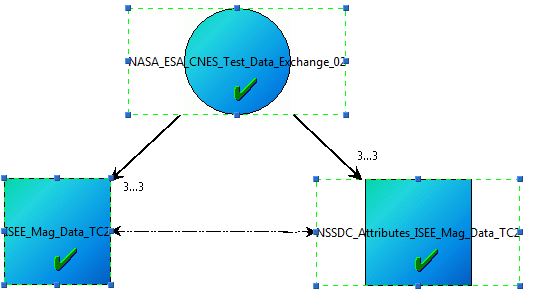 Figure 6-2: ISEE 1 / ISEE 2 MOTThe data Transfer Object Descriptor (whose parent is NASA_ESA_CNES_Test_Data_Exchange_02 as shown in Figure 6-1) is an XML object that is fully specified in Annex B2. Its semantics calls for each Transfer Object to contain two satellite groups (ISEE 1 and ISEE 2) with each group containing a single yearly directory group taken from the range 1978 through 1980. The yearly directory group will hold data for days 001-007 inclusive.  The relevant excerpt is as follows:		<transferObjectTypeTitle>Annual Directory of ISEE 1,2 Magnetic_Field Data</transferObjectTypeTitle>
		<transferObjectTypeDescription>Annual Directory of  ISEE 1,2 magnetic field data (no metadata) grouped by Spacecraft (ISEE 1 and ISEE 2) and then for a Yearly Directory in range 1978 through 1980 for days 001-007 inclusive.  </transferObjectTypeDescription>
 The Descriptor also specifies that there shall be 3 Transfer Objects, corresponding to the three years 1978-1980, and each will have a size between 3 and 7 MB. The relevant excerpt is as follows:		<transferObjectTypeOccurrence>
			<minOccurrence>3</minOccurrence>
			<maxOccurrence>3</maxOccurrence>
		</transferObjectTypeOccurrence>
		<transferObjectTypeSize>
			<minSize>3</minSize>
			<maxSize>7</maxSize>
			<unitsType>MB</unitsType>
		</transferObjectTypeSize>
Inside each yearly group there shall be between 2 and 4 data objects.  The data objects are specified to be plain text that have been gzip encoded.   The relevant excerpt is as follows:<groupType>
			<groupTypeID>Yearly_Group</groupTypeID>
			<groupTypeDescription>Each group will contain 1 year taken from range 1978-1980</groupTypeDescription>
			<groupTypeStructureName>directory</groupTypeStructureName>
			<groupTypeOccurrence>
				<minOccurrence>1</minOccurrence>
				<maxOccurrence>1</maxOccurrence>
			</groupTypeOccurrence>
			<dataObjectType>
				<dataObjectTypeID>ISEE_Mag_Data_File</dataObjectTypeID>
				<dataObjectTypeDescription>ISEE magnetometer data file whose file name contains a day identifier in the range 001-007.</dataObjectTypeDescription>
				<dataObjectTypeOccurrence>
					<minOccurrence>2</minOccurrence>
					<maxOccurrence>4</maxOccurrence>
				</dataObjectTypeOccurrence>
				<dataObjectTypeFormat>
					<mimeType>text/plain</mimeType>
				</dataObjectTypeFormat>
				<dataObjectTypeEncoded>
					<encodingName>gzip</encodingName>
					<encodingDescription>application/x-gzip</encodingDescription>
				</dataObjectTypeEncoded>
It also specifies an association relationship of ‘data’ with respect to a referenced group of metadata (attribute) files.  The relevant excerpt is as follows:
	<relation>
		<parentCollection>NASA_ESA_CNES_Test_Data_Exchange_02</parentCollection>
		<association>
			<targetID>NSSDC_Attributes_ISEE_Mag_Data_TC2</targetID>
			<relationDescription>
				<relationType>Data</relationType>
				<relationTextualDescription>group of data files corresponding to the Target Id's group of  metadata files</relationTextualDescription>
			</relationDescription>
		</association>
	</relation>

The metadata Transfer Object Descriptor (whose parent is also NASA_ESA_CNES_Test_Data_Exchange_02 as shown in Figure 6-1) is an XML object that is fully specified in Annex B3.  Its semantics calls for each Transfer Object to contain two satellite groups (ISEE 1 and ISEE 2) with each group containing a single yearly directory group taken from the range 1978 through 1980. The yearly directory group will hold metadata for days 001-007 inclusive. The relevant excerpt is as follows:	<description>
		<transferObjectTypeTitle>Annual Directory of NSSDC Attributes for  ISEE 1,2 Magnetic_Field Data</transferObjectTypeTitle>
		<transferObjectTypeDescription>Annual Directory of NSSDC Attributes for ISEE 1,2 magnetic field data grouped by Spacecraft (ISEE 1 and ISEE 2) and then for aYearly Directory (in range 1978 through 1980) for days 001-007 inclusive.  </transferObjectTypeDescription>
The Descriptor also specifies that there shall be 3 Transfer Objects, corresponding to the three years 1978-1980, and each will have a size between 8 and 24 KB. Inside each yearly group there shall be between 2 and 4 data objects.  The metadata objects are specified to be plain text.  The relevant excerpt is as follows:	<groupType>
		<groupTypeID>Satellite_Group</groupTypeID>
		<groupTypeDescription>There are 2 satellite groups, ISEE1 and ISEE 2</groupTypeDescription>
		<groupTypeStructureName>directory</groupTypeStructureName>
		<groupTypeOccurrence>
			<minOccurrence>2</minOccurrence>
			<maxOccurrence>2</maxOccurrence>
		</groupTypeOccurrence>
		<groupType>
			<groupTypeID>Yearly_Group</groupTypeID>
			<groupTypeDescription>Each group will contain 1 year taken from range 1978 - 1980</groupTypeDescription>
			<groupTypeStructureName>directory</groupTypeStructureName>
			<groupTypeOccurrence>
				<minOccurrence>1</minOccurrence>
				<maxOccurrence>1</maxOccurrence>
			</groupTypeOccurrence>
			<dataObjectType>
				<dataObjectTypeID>NSSDC_Attributes_ISEE_Mag_Data_File</dataObjectTypeID>
				<dataObjectTypeDescription>NSSDC generated metadata file, corresponding to ISEE magnetometer data file, whose file name contains a day identifier in the range 001-007.</dataObjectTypeDescription>
				<dataObjectTypeOccurrence>
					<minOccurrence>2</minOccurrence>
					<maxOccurrence>4</maxOccurrence>
				</dataObjectTypeOccurrence>
				<dataObjectTypeFormat>
					<mimeType>text/plain</mimeType>
				</dataObjectTypeFormat>It also specifies an association relationship of ‘metadata’ with respect to a referenced group of data files.  The relevant excerpt is as follows:              <relation>
		<parentCollection>NASA_ESA_CNES_Test_Data_Exchange_02</parentCollection>
		<association>
			<targetID>ISEE_Mag_Data_TC2</targetID>
			<relationDescription>
				<relationType>Metadata</relationType>
				<relationTextualDescription>group of metadata files corresponding to the Target Id's group of  data files</relationTextualDescription>
			</relationDescription>
		</association>
	</relation>
ISEE SIP ConstraintsThe ISEE use case also includes a SIP constraints file that identifies two types of SIPs.  SIP_01 is allowed to contain from 1 to 3 data Transfer Objects while SIP_02 is allowed to contain from 1 to 3 metadata Transfer Objects.  In addition, it specifies that the SIP_02 metadata Transfer Objects are to be transferred to the Archive prior to sending the SIP_01 data Transfer Objects. The XML content of the SIP Constraints is provided in annex B4.SIPsThe PAIS specifies a standard packaging mechanism for the implementation of PAIS SIPs. It is based on use of the XFDU  packaging standard. When this is followed, and the semantics of PAIS section 5 are followed, the resulting implementation is said to be ‘XFDU PAIS SIP Conformant’.  However it is acceptable to use other packaging mechanisms. In this case the resulting SIP implementation can be said to be ‘Abstract PAIS SIP Conformant’ provided it also adheres to the semantics of PAIS section 5.These ISEE SIPs are based on the XFDU standard as extended by the PAIS schema (see Section 6 of the PAIS standard) and therefore consists of:An xfdumanifest.xml file providing the following information:The packageHeader containing in particular the PAIS sipGlobalInformation: sipID, producerSourceID, producerArchiveProjectID, sipContentTypeID, sipSequenceNumber,The informationPackageMap describing the contained PAIS sipTransferObject corresponding to the Transfer Object Types authorized within the SIP,The dataObjectSection listing the different transferred objects: a unique identifier, the size in bytes of the file, its location within the SIP, its MD5 checksum for integrity validation.The different transferred objects as files or directories/subdirectories containing files.As noted in section  6.1.3.2, two types of SIPs are generated for this use case.  The first type, whose SIP Content Type ID is ‘SIP_01’, can contain from 1 to 3 data Transfer Objects.  As noted in section 6.1.3.1 and also in the data Transfer Object Descriptor in Annex B2  these data Transfer Objects will ranges in size from 3 to 7 MB.  Therefore the decision was made to put all three data Transfer Objects into a single SIP.  Only the SIP_01 type will be described as the SIP_02 type has a parallel construction.The practical generation of most SIPs will require the use of supporting software.  Such software was used to generate the manifest for the data SIP (SIP_01) as given in Annex B5.  A tabular view is given in Figure 6-3.  Items in bold correspond to terms from the standards while non-bold items are values explicit to this use case.(*** NOTE:  more to be done to address the identifiers and their requirements, and how these specific ones support those requirements ***)The first section of the manifest contains the SIP Global Information.  Note that the SIP sequence number is given as ‘2’ because this SIP is to follow the metadata SIP.The next section starts with the first Transfer Object.  It contains two top level Transfer Object Groups corresponding to ISEE1 data and ISEE2 data respectively.  Each of these groups contains another group corresponding to data for the first year, or 1978.  Within each of these secondary groups are three SIP Data Objects. Each corresponds to a daily data file taken from the day range 1 to 7.  Each Data Object uses the XFDU dataObjectPointer to give an identifier of a set of information that can be found later in the manifest under the XFDU dataObject section. This section, shown in the tabular view, has a number of XFDU dataObject elements.  Each dataObject has an  identifier that matches one of those given by the dataObjectPointer. It also gives information about the Data Object such as size, file location,  checksum.  It could also refer to multiple files but in this use case each Data Object is a single file.The second Transfer Object is much like the first, but it corresponds to data for the year 1979.  For brevity, only the beginning elements are shown.  For the same reason the third Transfer Object, for 1980, is not shown.The complete SIP for this use case consists of a zip file containing the manifest file and the directories and files consistent with those given by the file location information in the XFDU dataObject elementsFigure 6-3: Tabular view of an ISEE data SIP manifest fileAnnex BISEE Use Case DescriptorsB1 ISEE Collection Descriptor<?xml version="1.0" encoding="UTF-8"?>
<collectionDescriptor xmlns:x0="http://www.w3.org/2001/XMLSchema">
	<identification>
		<descriptorModelID>CCSD0015</descriptorModelID>
		<descriptorModelVersion>V1.0</descriptorModelVersion>
		<descriptorID>NASA_ESA_CNES_Test_Data_Exchange_02</descriptorID>
	</identification>
	<description>
		<collectionTitle>Selection 2 of ISEE 1,2 Magnetic_Field Data and Metadata</collectionTitle>
		<collectionDescription>Selected  ISEE 1,2 Magnetic_Field Data and Metadata grouped by Spacecraft and then by Yearly Directories (1978 through 1980 only) for days 001-007 inclusive.   </collectionDescription>
		<collectionSize>
			<minSize>9</minSize>
			<maxSize>22</maxSize>
			<unitsType>MB</unitsType>
		</collectionSize>
	</description>
	<relation>
		<parentCollection>none</parentCollection>
		<association>
			<targetID>ISEE_Mag_Data_TC2</targetID>
			<relationDescription>
				<relationType>Contains</relationType>
				<relationTextualDescription>Collection contains data Transfer Objects of this type</relationTextualDescription>
			</relationDescription>
		<targetID>NSSDC_Attributes_ISEE_Mag_Data_TC2</targetID>
		<relationDescription>
			<relationType>Contains</relationType>
			<relationTextualDescription>Collection contains metadata Transfer Objects of this type</relationTextualDescription>
		</relationDescription>
	</association>
</relation>
</collectionDescriptor>B2  ISEE Data Descriptor<?xml version="1.0" encoding="UTF-8"?>
<transferObjectTypeDescriptor xmlns:x0="http://www.w3.org/2001/XMLSchema">
	<identification>
		<descriptorModelID>CCSD0014</descriptorModelID>
		<descriptorModelVersion>V1.0</descriptorModelVersion>
		<descriptorID>ISEE_Mag_Data_TC2</descriptorID>
		<producerSourceID>NASA_ESA_Source1</producerSourceID>
	</identification>
	<description>
		<transferObjectTypeTitle>Annual Directory of ISEE 1,2 Magnetic_Field Data</transferObjectTypeTitle>
		<transferObjectTypeDescription>Annual Directory of  ISEE 1,2 magnetic field data (no metadata) grouped by Spacecraft (ISEE 1 and ISEE 2) and then for a Yearly Directory in range 1978 through 1980 for days 001-007 inclusive.  </transferObjectTypeDescription>
		<transferObjectTypeOccurrence>
			<minOccurrence>3</minOccurrence>
			<maxOccurrence>3</maxOccurrence>
		</transferObjectTypeOccurrence>
		<transferObjectTypeSize>
			<minSize>3</minSize>
			<maxSize>7</maxSize>
			<unitsType>MB</unitsType>
		</transferObjectTypeSize>
		<namePreservationRule>Use the Source names</namePreservationRule>
	</description>
	<relation>
		<parentCollection>NASA_ESA_CNES_Test_Data_Exchange_02</parentCollection>
		<association>
			<targetID>NSSDC_Attributes_ISEE_Mag_Data_TC2</targetID>
			<relationDescription>
				<relationType>Data</relationType>
				<relationTextualDescription>group of data files corresponding to the Target Id's group of  metadata files</relationTextualDescription>
			</relationDescription>
		</association>
	</relation>
	<groupType>
		<groupTypeID>Satellite_Group</groupTypeID>
		<groupTypeDescription>There are 2 satellite groups, ISEE1 and ISEE 2</groupTypeDescription>
		<groupTypeStructureName>directory</groupTypeStructureName>
		<groupTypeOccurrence>
			<minOccurrence>2</minOccurrence>
			<maxOccurrence>2</maxOccurrence>
		</groupTypeOccurrence>
		<groupType>
			<groupTypeID>Yearly_Group</groupTypeID>
			<groupTypeDescription>Each group will contain 1 year taken from range 1978-1980</groupTypeDescription>
			<groupTypeStructureName>directory</groupTypeStructureName>
			<groupTypeOccurrence>
				<minOccurrence>1</minOccurrence>
				<maxOccurrence>1</maxOccurrence>
			</groupTypeOccurrence>
			<dataObjectType>
				<dataObjectTypeID>ISEE_Mag_Data_File</dataObjectTypeID>
				<dataObjectTypeDescription>ISEE magnetometer data file whose file name contains a day identifier in the range 001-007.</dataObjectTypeDescription>
				<dataObjectTypeOccurrence>
					<minOccurrence>2</minOccurrence>
					<maxOccurrence>4</maxOccurrence>
				</dataObjectTypeOccurrence>
				<dataObjectTypeFormat>
					<mimeType>text/plain</mimeType>
				</dataObjectTypeFormat>
				<dataObjectTypeEncoded>
					<encodingName>gzip</encodingName>
					<encodingDescription>application/x-gzip</encodingDescription>
				</dataObjectTypeEncoded>
				<dataObjectTypeAssociation>
					<targetID>NSSDC_Attributes_ISEE_Mag_Data_File</targetID>
					<relationDescription>
						<relationType>Data</relationType>
						<relationTextualDescription>Data file corresponding to the Target ID's metadata file</relationTextualDescription>
					</relationDescription>
				</dataObjectTypeAssociation>
			</dataObjectType>
		</groupType>
	</groupType>
</transferObjectTypeDescriptor>B3 ISEE Metadata Descriptor<?xml version="1.0" encoding="UTF-8"?>
<transferObjectTypeDescriptor xmlns:x0="http://www.w3.org/2001/XMLSchema">
	<identification>
		<descriptorModelID>CCSD0014</descriptorModelID>
		<descriptorModelVersion>V1.0</descriptorModelVersion>
		<descriptorID>NSSDC_Attributes_ISEE_Mag_Data_TC2</descriptorID>
		<producerSourceID>NASA_ESA_Source1</producerSourceID>
	</identification>
	<description>
		<transferObjectTypeTitle>Annual Directory of NSSDC Attributes for  ISEE 1,2 Magnetic_Field Data</transferObjectTypeTitle>
		<transferObjectTypeDescription>Annual Directory of NSSDC Attributes for ISEE 1,2 magnetic field data grouped by Spacecraft (ISEE 1 and ISEE 2) and then for aYearly Directory (in range 1978 through 1980) for days 001-007 inclusive.  </transferObjectTypeDescription>
		<transferObjectTypeOccurrence>
			<minOccurrence>3</minOccurrence>
			<maxOccurrence>3</maxOccurrence>
		</transferObjectTypeOccurrence>
		<transferObjectTypeSize>
			<minSize>8</minSize>
			<maxSize>24</maxSize>
			<unitsType>KB</unitsType>
		</transferObjectTypeSize>
		<namePreservationRule>Use the Source names</namePreservationRule>
	</description>
	<relation>
		<parentCollection>NASA_ESA_CNES_Test_Data_Exchange_02</parentCollection>
		<association>
			<targetID>ISEE_Mag_Data_TC2</targetID>
			<relationDescription>
				<relationType>Metadata</relationType>
				<relationTextualDescription>group of metadata files corresponding to the Target Id's group of  data files</relationTextualDescription>
			</relationDescription>
		</association>
	</relation>
	<groupType>
		<groupTypeID>Satellite_Group</groupTypeID>
		<groupTypeDescription>There are 2 satellite groups, ISEE1 and ISEE 2</groupTypeDescription>
		<groupTypeStructureName>directory</groupTypeStructureName>
		<groupTypeOccurrence>
			<minOccurrence>2</minOccurrence>
			<maxOccurrence>2</maxOccurrence>
		</groupTypeOccurrence>
		<groupType>
			<groupTypeID>Yearly_Group</groupTypeID>
			<groupTypeDescription>Each group will contain 1 year taken from range 1978 - 1980</groupTypeDescription>
			<groupTypeStructureName>directory</groupTypeStructureName>
			<groupTypeOccurrence>
				<minOccurrence>1</minOccurrence>
				<maxOccurrence>1</maxOccurrence>
			</groupTypeOccurrence>
			<dataObjectType>
				<dataObjectTypeID>NSSDC_Attributes_ISEE_Mag_Data_File</dataObjectTypeID>
				<dataObjectTypeDescription>NSSDC generated metadata file, corresponding to ISEE magnetometer data file, whose file name contains a day identifier in the range 001-007.</dataObjectTypeDescription>
				<dataObjectTypeOccurrence>
					<minOccurrence>2</minOccurrence>
					<maxOccurrence>4</maxOccurrence>
				</dataObjectTypeOccurrence>
				<dataObjectTypeFormat>
					<mimeType>text/plain</mimeType>
				</dataObjectTypeFormat>
				<dataObjectTypeAssociation>
					<targetID>ISEE_Mag_Data_File</targetID>
					<relationDescription>
						<relationType>Metadata</relationType>
						<relationTextualDescription>Metadata files corresponding to the Target ID's data files</relationTextualDescription>
					</relationDescription>
				</dataObjectTypeAssociation>
			</dataObjectType>
		</groupType>
	</groupType>
</transferObjectTypeDescriptor>
B4  ISEE SIP Constraints<?xml version="1.0" encoding="UTF-8"?>
<sipConstraints xmlns:x0="http://www.w3.org/2001/XMLSchema" xmlns:xsi="http://www.w3.org/2001/XMLSchema-instance" xsi:noNamespaceSchemaLocation="D:\PUBLIC\PAIS_DATA\projectsV2.7\NASA1\conf\sip_constraints_RB1.xsd">
	<producerArchiveProjectID>NASA_ESA_CNES_Test_Data_Exchange_02</producerArchiveProjectID>
	<sipContentTypes>
		<sipContentTypeID>SIP_01</sipContentTypeID>
		<authorizedDescriptor>
			<descriptorID>ISEE_Mag_Data_TC2</descriptorID>
			<occurrence>
				<minOccurrence>1</minOccurrence>
				<maxOccurrence>3</maxOccurrence>
			</occurrence>
		</authorizedDescriptor>
		<sipContentTypeID>SIP_02</sipContentTypeID>
		<authorizedDescriptor>
			<descriptorID>NSSDC_Attributes_ISEE_Mag_Data_TC2</descriptorID>
			<occurrence>
				<minOccurrence>1</minOccurrence>
				<maxOccurrence>3</maxOccurrence>
			</occurrence>
		</authorizedDescriptor>
	</sipContentTypes>
	<sipSequencingConstraintGroup>
		<groupName>Normal Group-A</groupName>
		<constraintItem>
			<sipContentTypeID>SIP_02</sipContentTypeID>
			<constraintSerialNumber>1</constraintSerialNumber>
		</constraintItem>
		<constraintItem>
			<sipContentTypeID>SIP_01</sipContentTypeID>
			<constraintSerialNumber>2</constraintSerialNumber>
		</constraintItem>
	</sipSequencingConstraintGroup>
</sipConstraints>B5.  Manifest of the ISEE Data SIP?xml version="1.0" encoding="UTF-8"?>

<xfdu:XFDU xmlns:xfdu="urn:ccsds:schema:xfdu:1" xmlns:sip="urn:ccsds:schema:pais:1">
   <packageHeader ID="NASA_ESA_CNES_Test_Data_Exchange_02-SIP-0002">
      <volumeInfo>
         <specificationVersion>1.0</specificationVersion>
      </volumeInfo>
      <environmentInfo>
         <extension>
            <sip:sipGlobalInformation>
               <sip:sipID>NASA_ESA_CNES_Test_Data_Exchange_02-SIP-0002</sip:sipID>
               <sip:producerSourceID>NASA_ESA_Source1</sip:producerSourceID>
               <sip:producerArchiveProjectID>NASA_ESA_CNES_Test_Data_Exchange_02</sip:producerArchiveProjectID>
               <sip:sipContentTypeID>SIP_01</sip:sipContentTypeID>
               <sip:sipSequenceNumber>2</sip:sipSequenceNumber>
            </sip:sipGlobalInformation>
         </extension>
      </environmentInfo>
   </packageHeader>
   <informationPackageMap>
      <xfdu:contentUnit>
         <extension>
            <sip:sipTransferObject>
               <sip:descriptorID>ISEE_Mag_Data_TC2</sip:descriptorID>
               <sip:transferObjectID>ISEE_Mag_Data_TC2-0001</sip:transferObjectID>
            </sip:sipTransferObject>
         </extension>
         <xfdu:contentUnit>
            <extension>
               <sip:sipTransferObjectGroup>
                  <sip:associatedDescriptorGroupTypeID>Satellite_Group</sip:associatedDescriptorGroupTypeID>
                  <sip:transferObjectGroupInstanceName>isee1</sip:transferObjectGroupInstanceName>
               </sip:sipTransferObjectGroup>
            </extension>
            <xfdu:contentUnit>
               <extension>
                  <sip:sipTransferObjectGroup>
                     <sip:associatedDescriptorGroupTypeID>Yearly_Group</sip:associatedDescriptorGroupTypeID>
                     <sip:transferObjectGroupInstanceName>1978</sip:transferObjectGroupInstanceName>
                  </sip:sipTransferObjectGroup>
               </extension>
               <xfdu:contentUnit>
                  <extension>
                     <sip:sipDataObject>
                        <sip:associatedDescriptorDataID>ISEE_Mag_Data_File</sip:associatedDescriptorDataID>
                     </sip:sipDataObject>
                  </extension>
                  <dataObjectPointer dataObjectID="DO-ISEE_Mag_Data_File-0001"/>
               </xfdu:contentUnit>
               <xfdu:contentUnit>
                  <extension>
                     <sip:sipDataObject>
                        <sip:associatedDescriptorDataID>ISEE_Mag_Data_File</sip:associatedDescriptorDataID>
                     </sip:sipDataObject>
                  </extension>
                  <dataObjectPointer dataObjectID="DO-ISEE_Mag_Data_File-0002"/>
               </xfdu:contentUnit>
               <xfdu:contentUnit>
                  <extension>
                     <sip:sipDataObject>
                        <sip:associatedDescriptorDataID>ISEE_Mag_Data_File</sip:associatedDescriptorDataID>
                     </sip:sipDataObject>
                  </extension>
                  <dataObjectPointer dataObjectID="DO-ISEE_Mag_Data_File-0003"/>
               </xfdu:contentUnit>
            </xfdu:contentUnit>
         </xfdu:contentUnit>
         <xfdu:contentUnit>
            <extension>
               <sip:sipTransferObjectGroup>
                  <sip:associatedDescriptorGroupTypeID>Satellite_Group</sip:associatedDescriptorGroupTypeID>
                  <sip:transferObjectGroupInstanceName>isee2</sip:transferObjectGroupInstanceName>
               </sip:sipTransferObjectGroup>
            </extension>
            <xfdu:contentUnit>
               <extension>
                  <sip:sipTransferObjectGroup>
                     <sip:associatedDescriptorGroupTypeID>Yearly_Group</sip:associatedDescriptorGroupTypeID>
                     <sip:transferObjectGroupInstanceName>1978</sip:transferObjectGroupInstanceName>
                  </sip:sipTransferObjectGroup>
               </extension>
               <xfdu:contentUnit>
                  <extension>
                     <sip:sipDataObject>
                        <sip:associatedDescriptorDataID>ISEE_Mag_Data_File</sip:associatedDescriptorDataID>
                     </sip:sipDataObject>
                  </extension>
                  <dataObjectPointer dataObjectID="DO-ISEE_Mag_Data_File-0004"/>
               </xfdu:contentUnit>
               <xfdu:contentUnit>
                  <extension>
                     <sip:sipDataObject>
                        <sip:associatedDescriptorDataID>ISEE_Mag_Data_File</sip:associatedDescriptorDataID>
                     </sip:sipDataObject>
                  </extension>
                  <dataObjectPointer dataObjectID="DO-ISEE_Mag_Data_File-0005"/>
               </xfdu:contentUnit>
               <xfdu:contentUnit>
                  <extension>
                     <sip:sipDataObject>
                        <sip:associatedDescriptorDataID>ISEE_Mag_Data_File</sip:associatedDescriptorDataID>
                     </sip:sipDataObject>
                  </extension>
                  <dataObjectPointer dataObjectID="DO-ISEE_Mag_Data_File-0006"/>
               </xfdu:contentUnit>
            </xfdu:contentUnit>
         </xfdu:contentUnit>
      </xfdu:contentUnit>
      <xfdu:contentUnit>
         <extension>
            <sip:sipTransferObject>
               <sip:descriptorID>ISEE_Mag_Data_TC2</sip:descriptorID>
               <sip:transferObjectID>ISEE_Mag_Data_TC2-0002</sip:transferObjectID>
            </sip:sipTransferObject>
         </extension>
         <xfdu:contentUnit>
            <extension>
               <sip:sipTransferObjectGroup>
                  <sip:associatedDescriptorGroupTypeID>Satellite_Group</sip:associatedDescriptorGroupTypeID>
                  <sip:transferObjectGroupInstanceName>isee1</sip:transferObjectGroupInstanceName>
               </sip:sipTransferObjectGroup>
            </extension>
            <xfdu:contentUnit>
               <extension>
                  <sip:sipTransferObjectGroup>
                     <sip:associatedDescriptorGroupTypeID>Yearly_Group</sip:associatedDescriptorGroupTypeID>
                     <sip:transferObjectGroupInstanceName>1979</sip:transferObjectGroupInstanceName>
                  </sip:sipTransferObjectGroup>
               </extension>
               <xfdu:contentUnit>
                  <extension>
                     <sip:sipDataObject>
                        <sip:associatedDescriptorDataID>ISEE_Mag_Data_File</sip:associatedDescriptorDataID>
                     </sip:sipDataObject>
                  </extension>
                  <dataObjectPointer dataObjectID="DO-ISEE_Mag_Data_File-0007"/>
               </xfdu:contentUnit>
               <xfdu:contentUnit>
                  <extension>
                     <sip:sipDataObject>
                        <sip:associatedDescriptorDataID>ISEE_Mag_Data_File</sip:associatedDescriptorDataID>
                     </sip:sipDataObject>
                  </extension>
                  <dataObjectPointer dataObjectID="DO-ISEE_Mag_Data_File-0008"/>
               </xfdu:contentUnit>
               <xfdu:contentUnit>
                  <extension>
                     <sip:sipDataObject>
                        <sip:associatedDescriptorDataID>ISEE_Mag_Data_File</sip:associatedDescriptorDataID>
                     </sip:sipDataObject>
                  </extension>
                  <dataObjectPointer dataObjectID="DO-ISEE_Mag_Data_File-0009"/>
               </xfdu:contentUnit>
            </xfdu:contentUnit>
         </xfdu:contentUnit>
         <xfdu:contentUnit>
            <extension>
               <sip:sipTransferObjectGroup>
                  <sip:associatedDescriptorGroupTypeID>Satellite_Group</sip:associatedDescriptorGroupTypeID>
                  <sip:transferObjectGroupInstanceName>isee2</sip:transferObjectGroupInstanceName>
               </sip:sipTransferObjectGroup>
            </extension>
            <xfdu:contentUnit>
               <extension>
                  <sip:sipTransferObjectGroup>
                     <sip:associatedDescriptorGroupTypeID>Yearly_Group</sip:associatedDescriptorGroupTypeID>
                     <sip:transferObjectGroupInstanceName>1979</sip:transferObjectGroupInstanceName>
                  </sip:sipTransferObjectGroup>
               </extension>
               <xfdu:contentUnit>
                  <extension>
                     <sip:sipDataObject>
                        <sip:associatedDescriptorDataID>ISEE_Mag_Data_File</sip:associatedDescriptorDataID>
                     </sip:sipDataObject>
                  </extension>
                  <dataObjectPointer dataObjectID="DO-ISEE_Mag_Data_File-0010"/>
               </xfdu:contentUnit>
               <xfdu:contentUnit>
                  <extension>
                     <sip:sipDataObject>
                        <sip:associatedDescriptorDataID>ISEE_Mag_Data_File</sip:associatedDescriptorDataID>
                     </sip:sipDataObject>
                  </extension>
                  <dataObjectPointer dataObjectID="DO-ISEE_Mag_Data_File-0011"/>
               </xfdu:contentUnit>
               <xfdu:contentUnit>
                  <extension>
                     <sip:sipDataObject>
                        <sip:associatedDescriptorDataID>ISEE_Mag_Data_File</sip:associatedDescriptorDataID>
                     </sip:sipDataObject>
                  </extension>
                  <dataObjectPointer dataObjectID="DO-ISEE_Mag_Data_File-0012"/>
               </xfdu:contentUnit>
            </xfdu:contentUnit>
         </xfdu:contentUnit>
      </xfdu:contentUnit>
      <xfdu:contentUnit>
         <extension>
            <sip:sipTransferObject>
               <sip:descriptorID>ISEE_Mag_Data_TC2</sip:descriptorID>
               <sip:transferObjectID>ISEE_Mag_Data_TC2-0003</sip:transferObjectID>
            </sip:sipTransferObject>
         </extension>
         <xfdu:contentUnit>
            <extension>
               <sip:sipTransferObjectGroup>
                  <sip:associatedDescriptorGroupTypeID>Satellite_Group</sip:associatedDescriptorGroupTypeID>
                  <sip:transferObjectGroupInstanceName>isee1</sip:transferObjectGroupInstanceName>
               </sip:sipTransferObjectGroup>
            </extension>
            <xfdu:contentUnit>
               <extension>
                  <sip:sipTransferObjectGroup>
                     <sip:associatedDescriptorGroupTypeID>Yearly_Group</sip:associatedDescriptorGroupTypeID>
                     <sip:transferObjectGroupInstanceName>1980</sip:transferObjectGroupInstanceName>
                  </sip:sipTransferObjectGroup>
               </extension>
               <xfdu:contentUnit>
                  <extension>
                     <sip:sipDataObject>
                        <sip:associatedDescriptorDataID>ISEE_Mag_Data_File</sip:associatedDescriptorDataID>
                     </sip:sipDataObject>
                  </extension>
                  <dataObjectPointer dataObjectID="DO-ISEE_Mag_Data_File-0013"/>
               </xfdu:contentUnit>
               <xfdu:contentUnit>
                  <extension>
                     <sip:sipDataObject>
                        <sip:associatedDescriptorDataID>ISEE_Mag_Data_File</sip:associatedDescriptorDataID>
                     </sip:sipDataObject>
                  </extension>
                  <dataObjectPointer dataObjectID="DO-ISEE_Mag_Data_File-0014"/>
               </xfdu:contentUnit>
               <xfdu:contentUnit>
                  <extension>
                     <sip:sipDataObject>
                        <sip:associatedDescriptorDataID>ISEE_Mag_Data_File</sip:associatedDescriptorDataID>
                     </sip:sipDataObject>
                  </extension>
                  <dataObjectPointer dataObjectID="DO-ISEE_Mag_Data_File-0015"/>
               </xfdu:contentUnit>
            </xfdu:contentUnit>
         </xfdu:contentUnit>
         <xfdu:contentUnit>
            <extension>
               <sip:sipTransferObjectGroup>
                  <sip:associatedDescriptorGroupTypeID>Satellite_Group</sip:associatedDescriptorGroupTypeID>
                  <sip:transferObjectGroupInstanceName>isee2</sip:transferObjectGroupInstanceName>
               </sip:sipTransferObjectGroup>
            </extension>
            <xfdu:contentUnit>
               <extension>
                  <sip:sipTransferObjectGroup>
                     <sip:associatedDescriptorGroupTypeID>Yearly_Group</sip:associatedDescriptorGroupTypeID>
                     <sip:transferObjectGroupInstanceName>1980</sip:transferObjectGroupInstanceName>
                  </sip:sipTransferObjectGroup>
               </extension>
               <xfdu:contentUnit>
                  <extension>
                     <sip:sipDataObject>
                        <sip:associatedDescriptorDataID>ISEE_Mag_Data_File</sip:associatedDescriptorDataID>
                     </sip:sipDataObject>
                  </extension>
                  <dataObjectPointer dataObjectID="DO-ISEE_Mag_Data_File-0016"/>
               </xfdu:contentUnit>
               <xfdu:contentUnit>
                  <extension>
                     <sip:sipDataObject>
                        <sip:associatedDescriptorDataID>ISEE_Mag_Data_File</sip:associatedDescriptorDataID>
                     </sip:sipDataObject>
                  </extension>
                  <dataObjectPointer dataObjectID="DO-ISEE_Mag_Data_File-0017"/>
               </xfdu:contentUnit>
               <xfdu:contentUnit>
                  <extension>
                     <sip:sipDataObject>
                        <sip:associatedDescriptorDataID>ISEE_Mag_Data_File</sip:associatedDescriptorDataID>
                     </sip:sipDataObject>
                  </extension>
                  <dataObjectPointer dataObjectID="DO-ISEE_Mag_Data_File-0018"/>
               </xfdu:contentUnit>
            </xfdu:contentUnit>
         </xfdu:contentUnit>
      </xfdu:contentUnit>
   </informationPackageMap>
   <dataObjectSection>
      <dataObject ID="DO-ISEE_Mag_Data_File-0001" size="128">
         <byteStream size="128">
            <fileLocation locatorType="URL" href="file:isee1/1978/isee1_mag_60s_0031_1978_002.asc-gz"/>
            <checksum checksumName="MD5">7cc53dd29fb89105352e5f50f9af06b5</checksum>
         </byteStream>
      </dataObject>
      <dataObject ID="DO-ISEE_Mag_Data_File-0002" size="128">
         <byteStream size="128">
            <fileLocation locatorType="URL" href="file:isee1/1978/isee1_mag_60s_0032_1978_004.asc-gz"/>
            <checksum checksumName="MD5">8b1e38c7109f4b39ae5f0ec456ba1569</checksum>
         </byteStream>
      </dataObject>
      <dataObject ID="DO-ISEE_Mag_Data_File-0003" size="128">
         <byteStream size="128">
            <fileLocation locatorType="URL" href="file:isee1/1978/isee1_mag_60s_0033_1978_007.asc-gz"/>
            <checksum checksumName="MD5">92f7668852b9006f4091becd3b3e7ab7</checksum>
         </byteStream>
      </dataObject>
      <dataObject ID="DO-ISEE_Mag_Data_File-0004" size="128">
         <byteStream size="128">
            <fileLocation locatorType="URL" href="file:isee2/1978/isee2_mag_60s_0031_1978_002.asc-gz"/>
            <checksum checksumName="MD5">15e56b31c9c576f7ca50785f31bc8528</checksum>
         </byteStream>
      </dataObject>
      <dataObject ID="DO-ISEE_Mag_Data_File-0005" size="128">
         <byteStream size="128">
            <fileLocation locatorType="URL" href="file:isee2/1978/isee2_mag_60s_0032_1978_004.asc-gz"/>
            <checksum checksumName="MD5">0aa1312e75d78a68c98cf0063c6115a6</checksum>
         </byteStream>
      </dataObject>
      <dataObject ID="DO-ISEE_Mag_Data_File-0006" size="128">
         <byteStream size="128">
            <fileLocation locatorType="URL" href="file:isee2/1978/isee2_mag_60s_0033_1978_007.asc-gz"/>
            <checksum checksumName="MD5">06b5550d1907056737992c60530045be</checksum>
         </byteStream>
      </dataObject>
      <dataObject ID="DO-ISEE_Mag_Data_File-0007" size="128">          <byteStream size="128">
            <fileLocation locatorType="URL" href="file:isee1/1979/isee1_mag_60s_0184_1979_002.asc-gz"/>
            <checksum checksumName="MD5">cd4ba939abbab267def1888133a57a0f</checksum>
         </byteStream>
      </dataObject>
      <dataObject ID="DO-ISEE_Mag_Data_File-0008" size="128">
         <byteStream size="128">
            <fileLocation locatorType="URL" href="file:isee1/1979/isee1_mag_60s_0185_1979_005.asc-gz"/>
            <checksum checksumName="MD5">a4c03823a04e77e01f091e94e851b506</checksum>
         </byteStream>
      </dataObject>
      <dataObject ID="DO-ISEE_Mag_Data_File-0009" size="128">
         <byteStream size="128">
            <fileLocation locatorType="URL" href="file:isee1/1979/isee1_mag_60s_0186_1979_007.asc-gz"/>
            <checksum checksumName="MD5">92e12fc7928b0c43f71b3cdef70fff49</checksum>
         </byteStream>
      </dataObject>
      <dataObject ID="DO-ISEE_Mag_Data_File-0010" size="128">
         <byteStream size="128">
            <fileLocation locatorType="URL" href="file:isee2/1979/isee2_mag_60s_0184_1979_002.asc-gz"/>
            <checksum checksumName="MD5">d9eb55a41bb39f06b8def40a5bb4361c</checksum>
         </byteStream>
      </dataObject>
      <dataObject ID="DO-ISEE_Mag_Data_File-0011" size="128">
         <byteStream size="128">
            <fileLocation locatorType="URL" href="file:isee2/1979/isee2_mag_60s_0185_1979_005.asc-gz"/>
            <checksum checksumName="MD5">8000efd93d427604b6552df0dbc658b7</checksum>
         </byteStream>
      </dataObject>
      <dataObject ID="DO-ISEE_Mag_Data_File-0012" size="128">
         <byteStream size="128">
            <fileLocation locatorType="URL" href="file:isee2/1979/isee2_mag_60s_0186_1979_007.asc-gz"/>
            <checksum checksumName="MD5">d51f95e20c288d3ada95fb3017679d26</checksum>
         </byteStream>
      </dataObject>
      <dataObject ID="DO-ISEE_Mag_Data_File-0013" size="128">
         <byteStream size="128">
            <fileLocation locatorType="URL" href="file:isee1/1980/isee1_mag_60s_0336_1980_001.asc-gz"/>
            <checksum checksumName="MD5">b125c3e15a9299aadcd6b2ce2c1592d4</checksum>
         </byteStream>
      </dataObject>
      <dataObject ID="DO-ISEE_Mag_Data_File-0014" size="128">
         <byteStream size="128">
            <fileLocation locatorType="URL" href="file:isee1/1980/isee1_mag_60s_0337_1980_003.asc-gz"/>
            <checksum checksumName="MD5">bc19c66de561583eed74165a0cab0ca4</checksum>
         </byteStream>
      </dataObject>
      <dataObject ID="DO-ISEE_Mag_Data_File-0015" size="128">
         <byteStream size="128">
            <fileLocation locatorType="URL" href="file:isee1/1980/isee1_mag_60s_0338_1980_006.asc-gz"/>
            <checksum checksumName="MD5">333f8d57f730909697bfbd8b61f07dae</checksum>
         </byteStream>
      </dataObject>
      <dataObject ID="DO-ISEE_Mag_Data_File-0016" size="128">
         <byteStream size="128">
            <fileLocation locatorType="URL" href="file:isee2/1980/isee2_mag_60s_0336_1980_001.asc-gz"/>
            <checksum checksumName="MD5">0fb14b0bf6586b12f6306bad6d1cb52b</checksum>
         </byteStream>
      </dataObject>
      <dataObject ID="DO-ISEE_Mag_Data_File-0017" size="128">
         <byteStream size="128">
            <fileLocation locatorType="URL" href="file:isee2/1980/isee2_mag_60s_0337_1980_003.asc-gz"/>
            <checksum checksumName="MD5">43e388d77d6ad8d5d0ff87b1f4910ac6</checksum>
         </byteStream>
      </dataObject>
      <dataObject ID="DO-ISEE_Mag_Data_File-0018" size="128">
         <byteStream size="128">
            <fileLocation locatorType="URL" href="file:isee2/1980/isee2_mag_60s_0338_1980_006.asc-gz"/>
            <checksum checksumName="MD5">2d9a2b38ace885affb587ba8ab2c0dbe</checksum>
         </byteStream>
      </dataObject>
   </dataObjectSection>
</xfdu:XFDU>PAIS elements/itemsContentsContentsContentsContentsContentsContentsSIPGlobalInformationsipID : NASA_ESA_CNES_Test_Data_Exchange_02-SIP-0002producerSourceID : NASA_ESA_Source1producerArchiveProjectID: NASA_ESA_CNES_Test_Data_Exchange_02sipContentTypeID: SIP_01sipSequenceNumber: 2sipID : NASA_ESA_CNES_Test_Data_Exchange_02-SIP-0002producerSourceID : NASA_ESA_Source1producerArchiveProjectID: NASA_ESA_CNES_Test_Data_Exchange_02sipContentTypeID: SIP_01sipSequenceNumber: 2sipID : NASA_ESA_CNES_Test_Data_Exchange_02-SIP-0002producerSourceID : NASA_ESA_Source1producerArchiveProjectID: NASA_ESA_CNES_Test_Data_Exchange_02sipContentTypeID: SIP_01sipSequenceNumber: 2sipID : NASA_ESA_CNES_Test_Data_Exchange_02-SIP-0002producerSourceID : NASA_ESA_Source1producerArchiveProjectID: NASA_ESA_CNES_Test_Data_Exchange_02sipContentTypeID: SIP_01sipSequenceNumber: 2sipID : NASA_ESA_CNES_Test_Data_Exchange_02-SIP-0002producerSourceID : NASA_ESA_Source1producerArchiveProjectID: NASA_ESA_CNES_Test_Data_Exchange_02sipContentTypeID: SIP_01sipSequenceNumber: 2sipID : NASA_ESA_CNES_Test_Data_Exchange_02-SIP-0002producerSourceID : NASA_ESA_Source1producerArchiveProjectID: NASA_ESA_CNES_Test_Data_Exchange_02sipContentTypeID: SIP_01sipSequenceNumber: 2sipTransferObjectdescriptorID: ISEE_Mag_Data_TC2transferObjectID: ISEE_Mag_Data_TC2-0001sipTransferObjectGroupdescriptorID: ISEE_Mag_Data_TC2transferObjectID: ISEE_Mag_Data_TC2-0001sipTransferObjectGroupdescriptorID: ISEE_Mag_Data_TC2transferObjectID: ISEE_Mag_Data_TC2-0001sipTransferObjectGroupdescriptorID: ISEE_Mag_Data_TC2transferObjectID: ISEE_Mag_Data_TC2-0001sipTransferObjectGroupdescriptorID: ISEE_Mag_Data_TC2transferObjectID: ISEE_Mag_Data_TC2-0001sipTransferObjectGroupdescriptorID: ISEE_Mag_Data_TC2transferObjectID: ISEE_Mag_Data_TC2-0001sipTransferObjectGroupassociatedDescriptorGroupTypeID: Satellite_GroupassociatedDescriptorGroupTypeID: Satellite_GroupassociatedDescriptorGroupTypeID: Satellite_GroupassociatedDescriptorGroupTypeID: Satellite_GroupassociatedDescriptorGroupTypeID: Satellite_GrouptransferObjectGroupInstanceName: isee1transferObjectGroupInstanceName: isee1transferObjectGroupInstanceName: isee1transferObjectGroupInstanceName: isee1transferObjectGroupInstanceName: isee1sipTransferObjectGroupsipTransferObjectGroupsipTransferObjectGroupsipTransferObjectGroupsipTransferObjectGroupassociatedDescriptorGroupTypeID:Yearly_Group transferObjectGroupInstanceName:1978associatedDescriptorGroupTypeID:Yearly_Group transferObjectGroupInstanceName:1978associatedDescriptorGroupTypeID:Yearly_Group transferObjectGroupInstanceName:1978sipDataObjectsipDataObjectsipDataObjectassociatedDescriptorDataID:ISEE_Mag_Data_FiledataObjectPointer:dataObjectID="DO-ISEE_Mag_Data_File-0001”sipDataObjectsipDataObjectsipDataObjectassociatedDescriptorDataID: ISEE_Mag_Data_FiledataObjectPointer:dataObjectID="DO-ISEE_Mag_Data_File-0002”sipDataObjectsipDataObjectsipDataObjectassociatedDescriptorDataID: ISEE_Mag_Data_FiledataObjectPointer:dataObjectID="DO-ISEE_Mag_Data_File-0003”sipTransferObjectGroupsipTransferObjectGroupsipTransferObjectGroupsipTransferObjectGroupsipTransferObjectGroupsipTransferObjectGroupassociatedDescriptorGroupTypeID: Satellite_GroupassociatedDescriptorGroupTypeID: Satellite_GroupassociatedDescriptorGroupTypeID: Satellite_GroupassociatedDescriptorGroupTypeID: Satellite_GrouptransferObjectGroupInstanceName: isee2transferObjectGroupInstanceName: isee2transferObjectGroupInstanceName: isee2transferObjectGroupInstanceName: isee2sipTransferObjectGroupsipTransferObjectGroupsipTransferObjectGroupsipTransferObjectGroupassociatedDescriptorGroupTypeID:Yearly_Group transferObjectGroupInstanceName:1978associatedDescriptorGroupTypeID:Yearly_Group transferObjectGroupInstanceName:1978associatedDescriptorGroupTypeID:Yearly_Group transferObjectGroupInstanceName:1978sipDataObjectsipDataObjectsipDataObjectassociatedDescriptorDataID:ISEE_Mag_Data_FiledataObjectPointer:dataObjectID="DO-ISEE_Mag_Data_File-0004”sipDataObjectsipDataObjectsipDataObjectassociatedDescriptorDataID: ISEE_Mag_Data_FiledataObjectPointer:dataObjectID="DO-ISEE_Mag_Data_File-0005”sipDataObjectsipDataObjectsipDataObjectassociatedDescriptorDataID: ISEE_Mag_Data_FiledataObjectPointer:dataObjectID="DO-ISEE_Mag_Data_File-0006”sipTransferObjectdescriptorID: ISEE_Mag_Data_TC2transferObjectID: ISEE_Mag_Data_TC2-0002sipTransferObjectGroupdescriptorID: ISEE_Mag_Data_TC2transferObjectID: ISEE_Mag_Data_TC2-0002sipTransferObjectGroupdescriptorID: ISEE_Mag_Data_TC2transferObjectID: ISEE_Mag_Data_TC2-0002sipTransferObjectGroupdescriptorID: ISEE_Mag_Data_TC2transferObjectID: ISEE_Mag_Data_TC2-0002sipTransferObjectGroupdescriptorID: ISEE_Mag_Data_TC2transferObjectID: ISEE_Mag_Data_TC2-0002sipTransferObjectGroupdescriptorID: ISEE_Mag_Data_TC2transferObjectID: ISEE_Mag_Data_TC2-0002sipTransferObjectGroupassociatedDescriptorGroupTypeID: Satellite_GroupassociatedDescriptorGroupTypeID: Satellite_GroupassociatedDescriptorGroupTypeID: Satellite_GroupassociatedDescriptorGroupTypeID: Satellite_GrouptransferObjectGroupInstanceName: isee1transferObjectGroupInstanceName: isee1transferObjectGroupInstanceName: isee1transferObjectGroupInstanceName: isee1associatedDescriptorGroupTypeID:Yearly_Group transferObjectGroupInstanceName:1979associatedDescriptorGroupTypeID:Yearly_Group transferObjectGroupInstanceName:1979associatedDescriptorGroupTypeID:Yearly_Group transferObjectGroupInstanceName:1979The subsequent organization for 1979 and 1980 follows that above for 1978, but is not shown here for brevity.  Following this is the dataObject section which is shown below only for 1978.The subsequent organization for 1979 and 1980 follows that above for 1978, but is not shown here for brevity.  Following this is the dataObject section which is shown below only for 1978.The subsequent organization for 1979 and 1980 follows that above for 1978, but is not shown here for brevity.  Following this is the dataObject section which is shown below only for 1978.The subsequent organization for 1979 and 1980 follows that above for 1978, but is not shown here for brevity.  Following this is the dataObject section which is shown below only for 1978.The subsequent organization for 1979 and 1980 follows that above for 1978, but is not shown here for brevity.  Following this is the dataObject section which is shown below only for 1978.The subsequent organization for 1979 and 1980 follows that above for 1978, but is not shown here for brevity.  Following this is the dataObject section which is shown below only for 1978.The subsequent organization for 1979 and 1980 follows that above for 1978, but is not shown here for brevity.  Following this is the dataObject section which is shown below only for 1978.dataObjectID="DO-ISEE_Mag_Data_File-0001" size="128”ID="DO-ISEE_Mag_Data_File-0001" size="128”ID="DO-ISEE_Mag_Data_File-0001" size="128”ID="DO-ISEE_Mag_Data_File-0001" size="128”ID="DO-ISEE_Mag_Data_File-0001" size="128”ID="DO-ISEE_Mag_Data_File-0001" size="128”byteStreambyteStreambyteStreambyteStreambyteStreambyteStreamsize="128”fileLocation  locatorType="URL" href=" file:isee1/1978/isee1_mag_60s_0031_1978_002.asc-gz "checksum checksumName="MD5" 7cc53dd29fb89105352e5f50f9af06b5size="128”fileLocation  locatorType="URL" href=" file:isee1/1978/isee1_mag_60s_0031_1978_002.asc-gz "checksum checksumName="MD5" 7cc53dd29fb89105352e5f50f9af06b5dataObjectID="DO-ISEE_Mag_Data_File-0002" size="128”ID="DO-ISEE_Mag_Data_File-0002" size="128”ID="DO-ISEE_Mag_Data_File-0002" size="128”ID="DO-ISEE_Mag_Data_File-0002" size="128”ID="DO-ISEE_Mag_Data_File-0002" size="128”ID="DO-ISEE_Mag_Data_File-0002" size="128”byteStreambyteStreambyteStreambyteStreambyteStreambyteStreamsize="128”fileLocation  locatorType="URL" href="file: isee1/1978/isee1_mag_60s_0032_1978_004.asc-gz "checksum checksumName="MD5" 8b1e38c7109f4b39ae5f0ec456ba1569size="128”fileLocation  locatorType="URL" href="file: isee1/1978/isee1_mag_60s_0032_1978_004.asc-gz "checksum checksumName="MD5" 8b1e38c7109f4b39ae5f0ec456ba1569dataObjectID="DO-ISEE_Mag_Data_File-0003" size="128”ID="DO-ISEE_Mag_Data_File-0003" size="128”ID="DO-ISEE_Mag_Data_File-0003" size="128”ID="DO-ISEE_Mag_Data_File-0003" size="128”ID="DO-ISEE_Mag_Data_File-0003" size="128”ID="DO-ISEE_Mag_Data_File-0003" size="128”byteStreambyteStreambyteStreambyteStreambyteStreambyteStreamsize="128”fileLocation  locatorType="URL" href="file: isee1/1978/isee1_mag_60s_0033_1978_007.asc-gz"checksum checksumName="MD5" 92f7668852b9006f4091becd3b3e7ab7size="128”fileLocation  locatorType="URL" href="file: isee1/1978/isee1_mag_60s_0033_1978_007.asc-gz"checksum checksumName="MD5" 92f7668852b9006f4091becd3b3e7ab7dataObjectID="DO-ISEE_Mag_Data_File-0004" size="128”ID="DO-ISEE_Mag_Data_File-0004" size="128”ID="DO-ISEE_Mag_Data_File-0004" size="128”ID="DO-ISEE_Mag_Data_File-0004" size="128”ID="DO-ISEE_Mag_Data_File-0004" size="128”ID="DO-ISEE_Mag_Data_File-0004" size="128”byteStreambyteStreambyteStreambyteStreambyteStreambyteStreamsize="128”fileLocation  locatorType="URL" href=" file:isee2/1978/isee2_mag_60s_0031_1978_002.asc-gz "checksum checksumName="MD5" 15e56b31c9c576f7ca50785f31bc8528size="128”fileLocation  locatorType="URL" href=" file:isee2/1978/isee2_mag_60s_0031_1978_002.asc-gz "checksum checksumName="MD5" 15e56b31c9c576f7ca50785f31bc8528dataObjectID="DO-ISEE_Mag_Data_File-0005" size="128”ID="DO-ISEE_Mag_Data_File-0005" size="128”ID="DO-ISEE_Mag_Data_File-0005" size="128”ID="DO-ISEE_Mag_Data_File-0005" size="128”ID="DO-ISEE_Mag_Data_File-0005" size="128”ID="DO-ISEE_Mag_Data_File-0005" size="128”byteStreambyteStreambyteStreambyteStreambyteStreambyteStreamsize="128”fileLocation  locatorType="URL" href=" file:isee2/1978/isee2_mag_60s_0032_1978_002.asc-gz "checksum checksumName="MD5" 0aa1312e75d78a68c98cf0063c6115a6size="128”fileLocation  locatorType="URL" href=" file:isee2/1978/isee2_mag_60s_0032_1978_002.asc-gz "checksum checksumName="MD5" 0aa1312e75d78a68c98cf0063c6115a6dataObjectID="DO-ISEE_Mag_Data_File-0006" size="128”ID="DO-ISEE_Mag_Data_File-0006" size="128”ID="DO-ISEE_Mag_Data_File-0006" size="128”ID="DO-ISEE_Mag_Data_File-0006" size="128”ID="DO-ISEE_Mag_Data_File-0006" size="128”ID="DO-ISEE_Mag_Data_File-0006" size="128”byteStreambyteStreambyteStreambyteStreambyteStreambyteStreamsize="128”fileLocation  locatorType="URL" href=" file:isee2/1978/isee2_mag_60s_0033_1978_002.asc-gz "checksum checksumName="MD5" 06b5550d1907056737992c60530045besize="128”fileLocation  locatorType="URL" href=" file:isee2/1978/isee2_mag_60s_0033_1978_002.asc-gz "checksum checksumName="MD5" 06b5550d1907056737992c60530045be